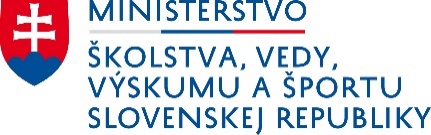 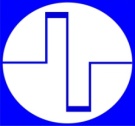 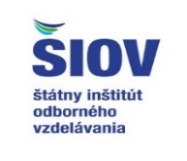 Štátny inštitút odborného vzdelávania, BratislavaSlovenská spoločnosť elektronikovPROGRAM SÚŤAŽE MLADÝCH ELEKTRONIKOV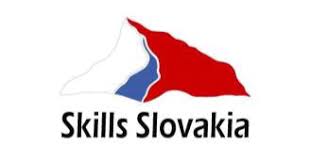 Žilina, Gbeľany 15.- 16. novembra 2021Program SÚŤAŽE MLADÝCH ELEKTRONIKOVMiesto: KIA MOTORS Vzdelávacie stredisko Gbeľany, Do hrbov 175, 013 02 Gbeľany Priestory: OpenshopČasový  plán:15.  november 2021 - pondelok	09:30 -  10:30        Inštalácia pracovísk na súťaž10:30 - 11:00	Príchod a prezentácia súťažiacich11:00 – 11:30	Poučenie o bezpečnosti pri práci a manipulácii  			s elektrickým zariadením11:30 – 12:15 	Štart súťaže  - odborný test (45 min.)12:15 –  13:00	prestávka – obed13:00 – 16:45	Konštrukcia elektronického výrobku – 1 deň 14:00 –  15:00	Prednáška pre pedagogický sprievod žiakov s témou                  “Rozbor konštrukcie elektronického výrobku a odborného testu“ Tóth, Kopča, (seminárna miestnosť)16.  november 2021 –utorok08:30 – 11:00	Konštrukcia elektronického výrobku 			– 2 deň ukončenie práce na výrobku	09:00 - 10:30	Prednáška pre pedagogický  sprievod žiakov  			„Robotika a robotické súťaže pre žiakov stredných škôl“ 			Bahník, Kohút, (seminárna miestnosť)10:30	 - 11:00	Odovzdanie hotových výrobkov členom hodnotiacej       			komisie	11:00 -  13:00	Prehliadka MVCF, program žiakov v Openshop,                                         prestávka - obed 11:00 -  13:00	Práca členov hodnotiacej komisie, kontrola               			funkčnosti podľa kritérií súťaže, spracovanie  			výsledkov(seminárna miestnosť)13:00 -  14:00 	Vyhodnotenie a vyhlásenie výsledkov súťaže                                   (Auditórium – pódium)15:00			Ukončenie súťaže, demontáž súťažných pracovísk